КАРАР                                                                                      РЕШЕНИЕ«10» февраль  2017 йыл                № 59                      «10» февраля 2017 годаОб официальном сайтесельского поселения Мерясовский сельсовет муниципального района Баймакский район Республики Башкортостан В целях обеспечения функционирования официального сайта сельского поселения Мерсовский сельсовет муниципального района Баймакский район Республики Башкортостан, в соответствии с Федеральным законом от 09.02.2009 N 8-ФЗ "Об обеспечении доступа к информации о деятельности государственных органов и органов местного самоуправления", Совет сельского поселения Мерясовский сельсовет муниципального района Баймакский район Республики Башкортостанрешил:1. Признать сайт www.meryas.ru  официальным сайтом сельского поселения Мерясовский сельсовет муниципального района Баймакский район Республики Башкортостан.2. Утвердить Положение об официальном сайте сельского поселения Мерясовский сельсовет муниципального района Баймакский район Республики Башкортостан (прилагается).3. Решение обнародовать путем размещения на официальном сайте муниципального образования в информационно-телекоммуникационной сети "Интернет" и в местах для обнародования муниципальных нормативных правовых актов сельского поселения Мерясовский сельсовет муниципального района Баймакский район Республики Башкортостан.Глава сельского поселения Мерясовский сельсовет муниципального района Баймакский район Республики Башкортостан                                                                    Т.М.ХафизоваУтвержденорешением Совета сельского поселения Мерясовский сельсовет муниципального района Баймакский район Республики Башкортостан  № от 28 февраля 2017 годаПОЛОЖЕНИЕоб официальном сайтесельского поселения Мерясовский сельсовет муниципального района Баймакский район Республики Башкортостан 1. Общие положения1.1. Официальный сайт сельского поселения Мерясовский сельсовет муниципального района Баймакский район Республики Башкортостан  (далее, если иное не оговорено особо, - сайт) создан в сети Интернет с целью обеспечения доступа к информации о деятельности муниципального образования город Ефремов.1.2. Электронный адрес сайта -  www.meryas.ru1.3. Наименование сайта - "Официальный сайт сельского поселения Мерясовский сельсовет муниципального района Баймакский район Республики Башкортостан ".1.4. Доступ к информации и интерактивным сервисам, размещаемым на сайте, предоставляется на бесплатной основе.2. Содержание сайта2.1. На сайте размещается информация, предусмотренная Федеральным законом от 09.02.2009 N 8-ФЗ "Об обеспечении доступа к информации о деятельности государственных органов и органов местного самоуправления".2.2. На сайте могут размещаться интерактивные сервисы (обсуждения, обнародования муниципальных нормативных правовых актов и иной официальной информации, опросы, формы для направления обращений граждан, информации и запросов, поисковые и другие сервисы ссылки на иные сайты.2.3. На сайте запрещается размещение экстремистских материалов, сведений, составляющих государственную или иную охраняемую законом тайну, другой информации ограниченного доступа, предвыборной агитации и агитации по вопросам референдума, информации, нарушающей законодательство об интеллектуальной собственности и персональных данных, вредоносных программ.2.4. Определение структуры сайта, создание и удаление разделов сайта осуществляет администрация сельского поселения Мерясовский сельсовет муниципального района Баймакский район Республики Башкортостан.3. Порядок размещения информации на сайте3.1. Размещение новой, редактирование и удаление уже имеющейся информации на сайте осуществляет должностное лицо Администрации сельского поселения Мерясовский сельсовет муниципального района Баймакский район Республики Башкортостан  в соответствии с должностной инструкцией (далее – ответственное лицо).Информация, подготовленная для размещения на сайте, предоставляется ответственному лицу в электронном виде, которая должна соответствовать следующим требованиям:- информационные текстовые материалы (нормативные правовые акты, методические материалы, сообщения и т.д.) - созданные с помощью текстовых редакторов в формате.doc,.docx или.rtf шрифтом Times New Roman размером 12 пт;- информационные табличные материалы (таблицы, диаграммы и т.д.) - созданные с помощью табличных редакторов в формате .xls (или аналоги);- таблицы, содержащиеся в текстовых документах, должны быть созданы с помощью встроенных редакторов таблиц;- информационные материалы, представляющие собой выборку сведений из баз данных (электронные таблицы), - в форматах.html или.csv;- графические материалы - в графическом (растровом) формате при условии, если файл имеет расширение .png, .jpeg или .gif, разрешение не менее 100 dpi, размер - не более 1200 пикселей по наибольшей стороне;- презентационные материалы (презентации, слайды и т.д.) - созданные с помощью табличных редакторов в формате .ppt (или аналоги);- иные материалы - в формате, обеспечивающем возможность их просмотра средствами "веб-обозревателя".Файлы размером более 10 мегабайт могут предоставляются в форматах электронных архивов .zip или .rar.3.2 Администрация несет ответственность за:- несоблюдение установленного настоящим Положением порядка подготовки информации к размещению и ее недостоверность (в случае подготовки информации непосредственно органом администрации);- несоблюдение установленного настоящим Положением порядка размещения информации на официальном сайте;- организацию технологического обеспечения функционирования официального сайта;- размещение информации, нарушающей интеллектуальные права третьих лиц, и сведений, содержащих информацию ограниченного доступа (в случае подготовки информации непосредственно органом администрации).4. Требования к технологическим, программным и лингвистическим средствам обеспечения пользования сайтом4.1. Программные средства, обеспечивающие пользование сайтом, должны формировать содержимое, корректно отображаемое веб-обозревателями, веб-страницы должны соответствовать спецификации HTML версии не ранее 4.01. Не должна требоваться установка на рабочие станции пользователей информацией программных и аппаратных средств, созданных специально для пользования сайтом.4.2. Должна быть предусмотрена защита размещенной на сайте информации от неправомерного доступа.4.3. Программные средства, обеспечивающее пользование сайтом, должны предоставлять возможность поиска информации, размещенной на сайте.4.4. Размещение, редактирование и удаление информации на сайте осуществляется с использованием сети Интернет.4.5. Рабочая станция, используемая для размещения, редактирования и удаления информации на сайте, должна быть оборудована регулярно обновляемым антивирусным программным обеспечением, вход в операционную систему должен осуществляться с вводом пароля.4.6. Информация на сайте размещается на русском и башкирском языке.4.7. Сайт должен отвечать требования доступности для инвалидом по зрению.БАШ?ОРТОСТАН    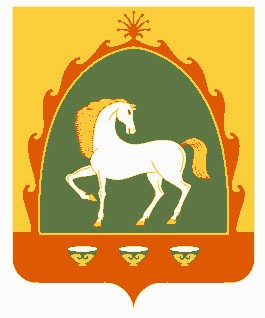  РЕСПУБЛИКА№ЫБАЙМА? РАЙОНЫМУНИЦИПАЛЬ РАЙОНЫНЫ*МЕР»( АУЫЛ СОВЕТЫАУЫЛ БИЛ»М»№ЕСОВЕТЫ453660, Байма7 районы, Мер29 ауылы,                                    А.Игебаев урамы, 1              Тел. 8 (34751) 4-28-44РЕСПУБЛИКА БАШКОРТОСТАНСОВЕТСЕЛЬСКОГО ПОСЕЛЕНИЯ МЕРЯСОВСКИЙ СЕЛЬСОВЕТМУНИЦИПАЛЬНОГО РАЙОНАБАЙМАКСКИЙ РАЙОН453660, Баймакский  район,          с.Мерясово, ул.А.Игибаева, 1Тел. 8 (34751 ) 4-28-44